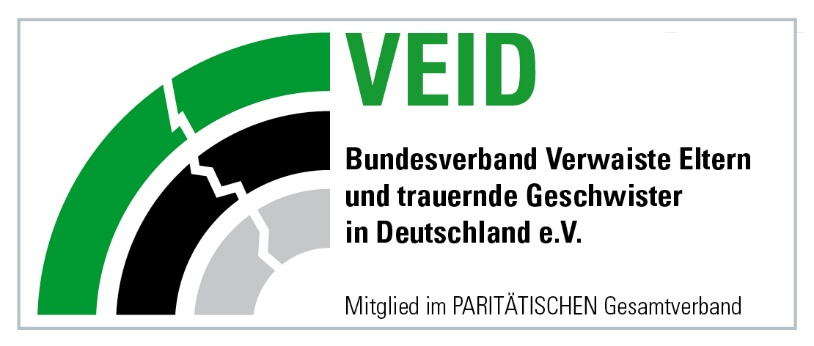 Anmeldung und Ausbildungsvertrag für die BASIS – Qualifikation für Gruppenleiter*innen von Selbsthilfegruppen für Verwaiste ElternIch melde mich verbindlich für die Basisqualifikation für Gruppenleiter*innen von Selbsthilfegruppen für Verwaiste Eltern beim Bundesverband Verwaiste Eltern und trauernde Geschwister in Deutschland e. V. an.Zertifizierung:Die Teilnehmer*innen erhalten nach erfolgreicher Teilnahme ein Zertifikat vom Bundesverband Verwaiste Eltern und trauernde Geschwister in Deutschland e.V.Kosten:Der Gesamtpreis für Mitglieder im Bundesverband Verwaiste Eltern und trauernde Geschwister in Deutschland e.V. beträgt 500 Euro. Nichtmitglieder zahlen 1000 Euro.Übernachtungs- und Verpflegungskosten sind darüber hinaus eigenständig zu tragen.Seminarort:Bundesverband Verwaiste Eltern und trauernde Geschwister in Deutschland e.V.Roßplatz 8a, 04103 LeipzigVoraussetzungen für die Teilnahme:wenn eigene Betroffenheit, sollte diese mind. 3 Jahre zurück liegenMotivationsschreiben mit Skizzierung der eigenen Trauerbiografie (max. 2 DIN A-4 Seiten)Bereitschaft zur Interventionsarbeit und Referatvollständige Anwesenheit an der Fortbildung, krankheitsbedingte Fehlzeiten können in der nachfolgenden Gruppenleiter*innenfortbildung nachgeholt werdenBereitschaft zur Erstellung einer Abschlussarbeit (10 bis max. 15 Seiten) zu einem thematischen Fachthema resp. einer Fragestellung/HypotheseAnmeldemodalitäten:Anmeldungen sind nur schriftlich möglich. Der Anmeldung muss ein Motivationsschreiben (DIN A4 Seite) vorliegen.Der Betrag für die BASIS Qualifikation muss bis zum 18.12.2020 auf folgendes Konto eingegangen sein:Bundesverband Verwaiste Eltern und trauernde Geschwister in Deutschland e.V.Bank für Sozialwirtschaft KölnIBAN DE26 3702 0500 0008 3211 00 BIC: BFSWDE33Die Reihenfolge der Anmeldungen entscheidet über die Teilnahme. Verbindlich ist die Anmeldung mit Eingang der Zahlung.Bis zu vier Wochen vor der BASIS Qualifikation kann von der Anmeldung zurückgetreten werden, die Kosten werden dann abzüglich einer Verwaltungsgebühr in Höhne von 15% des Betrages zurückerstattet. Wird die Anmeldung später zurück genommen werden 100% der Kosten einbehalten (wenn keine Warteliste existiert).Absage/ Kündigung durch den Bundesverband Verwaiste Eltern und trauernde Geschwister in Deutschland e.V.Sollte aufgrund zu geringer Teilnehmer*innenzahl oder Ausfall des/ der Referent*in o.ä. die Durchführung der BASIS Qualifikation nicht gewährleistet werden können, behalten wir uns als Veranstalter das Recht vor, die BASIS Qualifikation abzusagen. Die Teilnehmenden würden unverzüglich informiert, bereits bezahlte Gebühren erstattet. Schadensersatzansprüche (wie Verdienstausfall, Fahrt- und Übernachtungskosten) gegen den Veranstalter bestehen nicht.Von den Anmelde- und Teilnahmebedingungen habe ich Kenntnis genommen. Ich melde mich hiermit verbindlich zur BASIS Qualifikation mit Kursbeginn am 22.01.2021 an.Ort, Datum, UnterschriftMein Name, Vorname:                    Geburtsdatum:                     Adresse:Telefon:E-Mail:Beruf/Tätigkeit:	Mitgliedsorganisation VEID	